VALORES HUMANOSPerseveranciaVoluntadHumor y risaPacienciaToleranciaRespetoEsfuerzoAmor a la vidaSueño personalIntegridadDignidadTrabajo en equipoDiscernimientoInteriorizaciónResistenciaTernura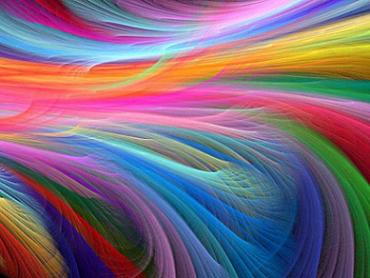 AceptaciónFelicidadValorConcienciaAmistadSabiduríaGratitudSinceridadSolidaridadSE PIDE:Investigar e ilustrar cada uno de los valores humanosCopie del internet 1 cuento donde se incluyan claramente valores humanos.